АППЛИКАЦИЯ «В весеннем лесу»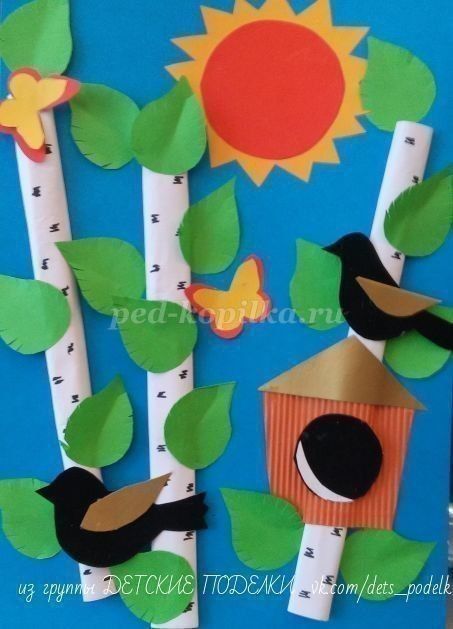 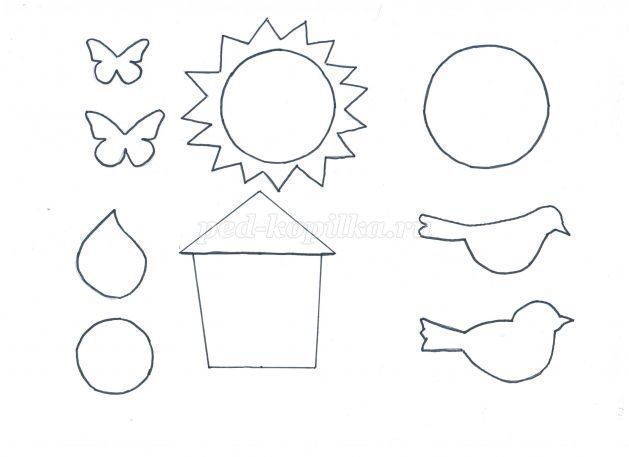 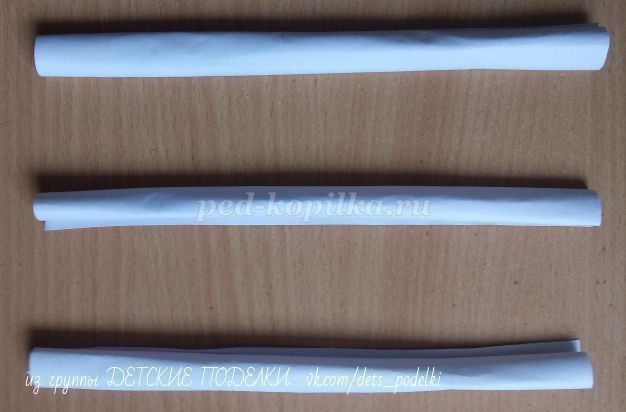 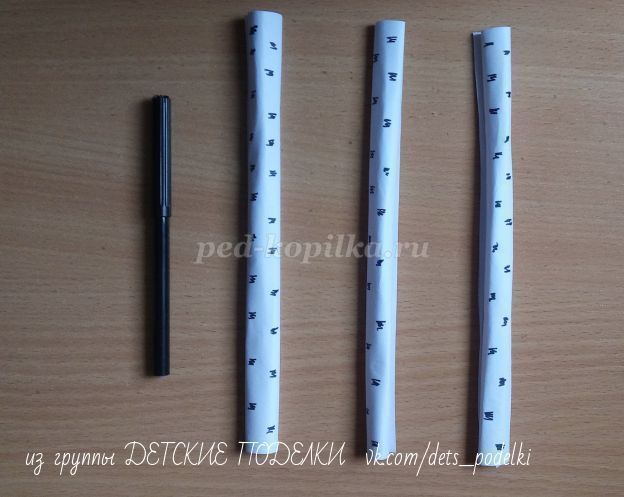 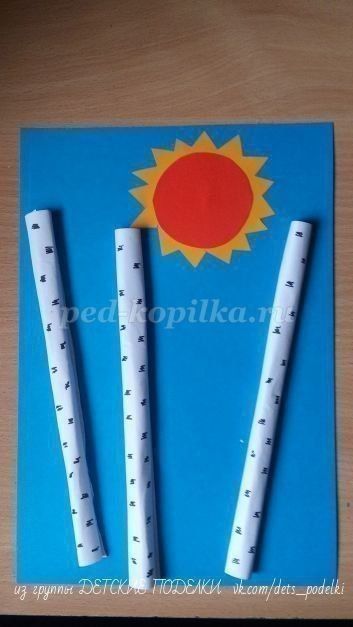 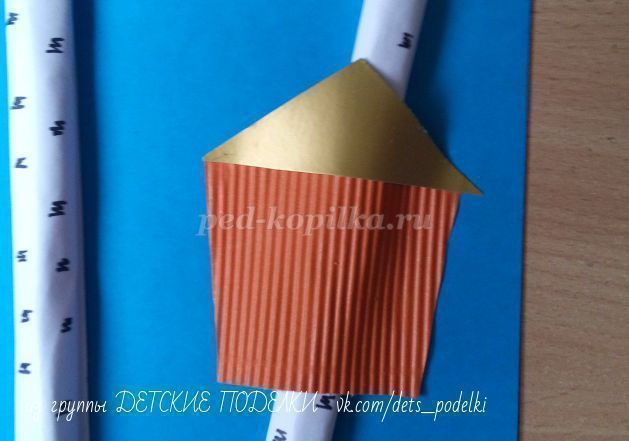 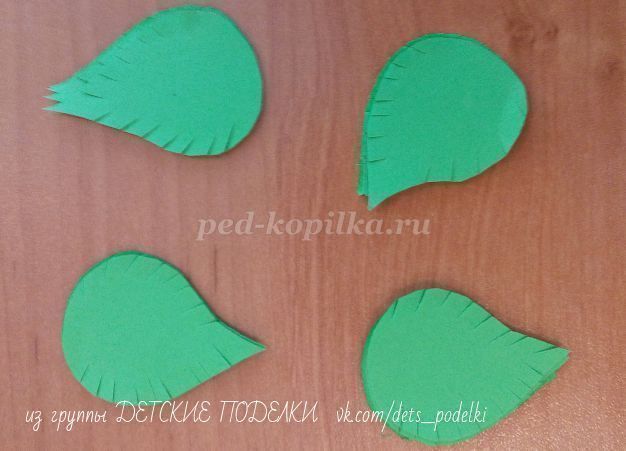 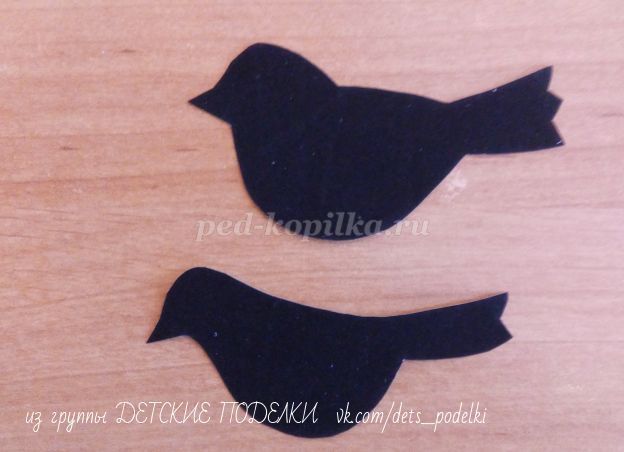 